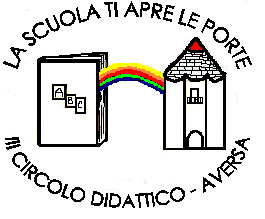 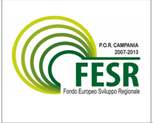 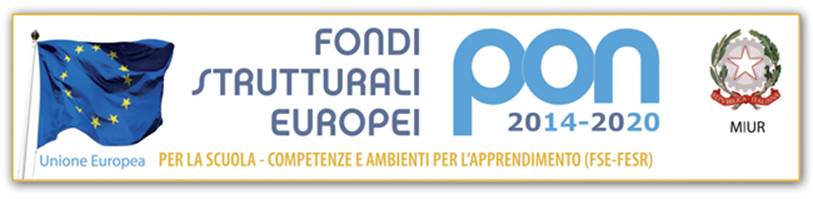 Riferimenti normativi :Direttiva Ministeriale 27 dicembre 2012, Circolare Ministeriale n. 8 - 6 marzo 2013, Nota MIUR 1551 - 27 giugno 2013, Nota MIUR 2563 - 22 novembre 2013                      IL PIANO DIDATTICO PRSONALIZZATOEsistono dei principi di base per l'elaborazione del piano didattico personalizzato ai quali fare costante riferimento. Questi principi si possono descrivere attraverso parole chiave da tenere presenti nell'elaborazione del PDP; queste parole sono: potenziare, abilitare ,compensare e dispensare. È  dalle prime due che si deve partire, mentre  le altre due sono da considerare quando è necessario.
Potenziare: potenziare significa arricchire quanto più possibile le competenze personali e naturali del bambino utilizzando esperienze e attività idonee.
Abilitare: abilitare significa rafforzare, incrementare, sviluppare le abilità poco efficienti per mezzo di interventi interventi specifici.
Compensare: compensare significa creare, stabilire una situazione di equilibrio attraverso l’impiego di mezzi, strumenti e criteri validi e sostituire funzioni carenti.Dispensare :dispensare significa esonerare parzialmente il soggetto dallo svolgere particolari attività la cui esecuzione richiede l’uso di funzioni carenti.Solo ciò che non è modificabile va equilibrato con l’adozione di strumenti e misure di  tipo compensativo e dispensativo; quindi il primo passo consiste nell’individuare i livelli di capacità, le risorse e le potenzialità; successivamente si stabiliscono gli obiettivi da raggiungere, i metodi e gli strumenti utili. Il piano didattico personalizzato da grande valore alle competenze dei docenti alle esperienze didattiche maturate nel corso degli anni, alla loro preparazione pedagogica.Il PDP rappresenta, infatti, uno strumento di riflessione di confronto all’interno del team, affinché possono essere individuati ed eventualmente messo in discussione le strategie pedagogico-didattiche.Il PDP ha   anche la funzione  di condividere conoscenze, di migliorare la comunicazione tra i docenti e tra scuola, famiglia e sanità, si ritiene però che esso debba essere  davvero “personalizzato” e non limitarsi quindi è un documento burocratico da riempire; anzi la sua elaborazione deve aiutare a formulare gli obiettivi minimi “a misura “dell’alunno individuando le azioni didattiche mirate  e specifiche. La compilazione del piano didattico personalizzato deve giungere dopo l'osservazione, dopo la conoscenza del soggetto e l'individuazione degli ambiti di difficoltà, di potenzialità e di competenza del bambino stesso.  È importante ricordare che l’elaborazione del piano deve essere contestualizzata, riferita cioè il soggetto al contesto scolastico; solo così potrà essere facilitato il passaggio dalla compilazione all’azione didattica condivisa le linee guida. Le linee guida nazionali indicano, che il piano didattico personalizzato è nato per promuovere l’individualizzazione dell’insegnamento e per favorire la progettualità e la concretezza degli interventi di cui necessitano i bambini con bisogni educativi speciali il piano deve scaturire da un’analisi della situazione di partenza, per la quale indispensabile una puntuale osservazione sia contestuale sia attraverso attività specifiche. Il piano deve contenere la descrizione degli adeguamenti rispetto alla programmazione di classe, le strategie efficaci, la metodologia utilizzata dei docenti, le misure dispense attive e strumenti compensativi adottati e le indicazioni per la valutazione delle verifiche delle prove INVALSI.Il PDP è un documento ufficiale, che deve essere compilato dagli insegnanti preferibilmente,se possibile,dopo un confronto con gli specialisti che seguono , eventualmente il bambino o che hanno redatto la certificazione tenendo conto anche delle informazioni che giungono  dai genitori.Secondo le linee guida nazionali il piano didattico personalizzato deve contenere: i I dati anagrafici dell'alunnoLa definizione del disturbo a cavolo analisi della situazione di partenzaLe attività didattiche personalizzate necessarieGli strumenti compensativi utilizzatiLe misure dispense attive adottate  Le forme di verifica e valutazione personalizzate.La compilazione richiede  l'osservazione del bambino, e nell'individuazione delle aree di difficoltà, di potenzialità e di capacità, l'esplicitazione delle scelte didattiche e metodologiche, la corresponsabilità di tutti i docenti, l'esplicitazione delle strategie, la documentazione delle scelte e dei risultati.Di seguito viene riportata un’immagine dalla quale poter evincere le situazioni in cui risulterebbe necessario, stilare un PDP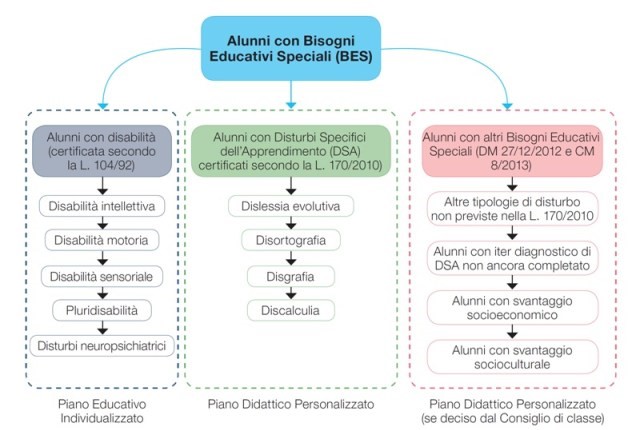 Si ricorda che tra i Bisogni Educativi Speciali, dove è previsto,in taluni casi la compilazione del PDP, ci sono  gli alunni“ TROPPO INTELLIGENTI”   - i   cosiddetti “ SUPERDOTATI sono alunni che presentano livelli intellettivi più alti della media. Essi, per ciò che riguarda la sfera intellettiva, non seguono i normali ritmi evolutivi e rispetto alla loro età cronologica mostrano capacità più elevate. Viene da pensare a loro come a dei bambini fortunati, che ottengono il massimo con il minimo sforzo; in realtà se le capacità si trasformano in diversità, essi possono sentirsi non accolte incapace di vivere serenamente la relazione con i coetanei. Un importante elemento di distinzione è la precocità: questi bambini hanno spesso uno sviluppo intellettivo precoce e seguono tappe di sviluppo più rapidi rispetto ai loro coetanei; possiedono una capacità di apprendimento quantitativamente e qualitativamente più elevata, prediligono un pensiero logico, hanno bisogno di poco aiuto nello svolgere i loro compiti e manifestano in genere una certa insistenza nel volersela cavare da soli. Un’altra caratteristica è la motivazione: essi appaiono motivati e tenacia nel perseguire loro obiettivi, sono curiosi, vivaci, non molteplici interessi, sono appassionati della lettura. Anche la capacità di concentrazione è notevole e, se sono particolarmente intenti a svolgere un'attività impegnativa, sembrano perdere il contatto con il mondo circostante; non si scoraggiano di fronte a problemi complessi, colgono al volo le sollecitazioni degli adulti e, quando si trovano alle prese con un ostacolo, non si danno per vinti e cercano di superarlo.Pur amando la compagnia, multi mostrano anche una  marcata introversione sono selettivi nella scelta delle amicizie Questi bambini vivono con entusiasmo le nuove spiegazioni, le esperienze scolastiche particolarmente coinvolgenti, ma, in linea di massima tendono ad annoiarsi di fronte ad attività utili per i compagni ma ripetitive per loro. Talvolta assumono atteggiamenti provocatori e un po’ saccenti, correggono gli insegnanti, si valorizzano i coetanei.; non è raro che emergano comportamenti di instabilità psicomotoria e di trasgressione, a copertura del loro disagio. Alcuni per il fatto che riescono a comprendere i  contenuti fin dalla prima spiegazione, non studiano e, per questo motivo, il loro rendimento tende a diminuire nelle ultime classi di scuola primaria, con un conseguente calo di autostima. È  importante che gli insegnanti tengano conto delle caratteristiche del bambino particolarmente dotato, affinché gli possa sentirsi accettato nelle proprie capacità e sostenuto nelle difficoltà psicologiche che spesso si creano; non accogliere la sua intelligenza come una risorsa per se stesso e per l'intero gruppo dei coetanei, significa, i suoi occhi, cogliere qualcosa che fa parte di lui, come se si trattasse di una parte inadeguata, per questo è importante aiutare il bambino a considerare la propria intelligenza né come un segno di distinzione supremazia né come una componente da rinnegare; la scuola deve riconoscere la caratteristica che egli porta assecondando gli interessi utilizzando questi ultimi come veicolo di socializzazione. Esprimere le proprie capacità è un bisogno biologico imprescindibile il compito degli adulti sta nel perseguire l’equilibrio tra questi bisogni e il desiderio di condividere esperienze con i coetanei. Il rischio di evitare è quello di trattare il bambino come un adulto, non concedendo regressioni e richiedendo il raggiungimento del successo.L’  insegnante assume grande importanza, contrariamente a quanto si può pensare; questi bambini non crescono da soli, ma non lo stesso bisogno di accoglienza dei coetanei. Insegnante, in questi casi, il compito di: assecondare gli interessi del bambino interessarsi a lui concedere l’esplorazione degli interessi e delle curiosità del bambino, senza insistere se si esauriscono e accettando eventuali atteggiamenti regressivi evitare forzature evitare di imporre modelli adulti nello svolgimento delle attività (per azione esecutiva, standard elevati) considerare che anche i bambini troppo intelligenti hanno bisogno di essere aiutati, perché la precocità intellettiva li rende più consapevoli e sensibili, espone alla sofferenza, può comportare problemi a scuola, a causa della scarsa sincronia con il programma portato avanti dal gruppo ricordare che anche l’alunno superdotati un bambino e, come tale, ha bisogno di essere sostenuta e incoraggiata dagli adulti, per poter crescere con serenità offrire al bambino l’opportunità di svolgere attività supplementari rispetto I compiti scolastici ordinari considerare che alle elevate capacità intellettive può non corrispondere una pari maturazione della sfera emotiva. Il bambino particolarmente intelligente può essere emotivamente fragile o, comunque, può avere ugualmente bisogno di vivere le esperienze tipiche della proprietà dare importanza al gioco, non solo come manifestazione di competenza, ma come occasioni di scambio e di condivisioneN.B . Per una precisa compilazione del PDP si può tener conto delle seguenti  indicazioni nelle varie aree interessate oltre, chiaramente, la puntuale compilazione delle griglie di osservazione.                              AREE TRASVERSALIVADEMECUM COMPILAZIONEP.D.P.PIANO DIDATTICO PERSONALIZZATOPER GLI ALUNNI CON B.E.S.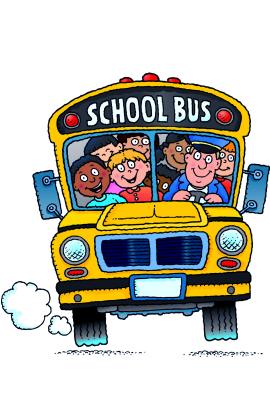                        A.S. 2021-2022 AREA AFFETTIVO - RELAZIONALEUMORE PREVALENTE DEL BAMBINOATTEGGIAMENTO DEL BAMBINO NEL RAPPORTO CON GLI INSEGNANTIATTEGGIAMENTO DEL BAMBINO NEL RAPPORTO CON I COMPAGNIATTEGGIAMENTO DEL BAMBINO DI FRONTE ALLE ATTIVITA’ PROPOSTESerenoCollaborativoAccetta il rapporto con tutti i compagniEsegue spontaneamenteIndifferenteAutonomoIstaura il rapporto solo con alcuniNecessita di sollecitazioneApaticoDipendenteSi isolaNecessita di aiutoCuriosoAccetta i consigliViene isolatoAppare intimoritoAffettuosoOppositivoConosce il nome di tutti i compagniSi opponeDi umore variabileIndifferenteAccatta il contatto fisicoAssume atteggiamenti di sfidaIperattivoAccetta il contatto fisicoRicerca il contatto fisicoSi siede per lavorareTristeRicerca il contatto fisicoÈ provocatorioDiffidenteVerbalmente aggressivoÈ oppositivoChiacchieroneFisicamente aggressivoSi lascia trascinare da comportamenti negativiProvocatorioImita il comportamento dei compagniCerca l’approvazioneÈ aggressivoTeme il giudizioÈ in grado di giocare con i compagniChiede aiutoÈ in grado di giocare con i compagni solo con la mediazione dell’altroÈ disponibileSi mostra interessato al gioco dei compagniMostra chiusuraAssume atteggiamenti di sfidaÈ timidoÈ sensibile alla gratificazioneAREA RELATIVA ALL’AUTONOMIAAUTONOMIA DELL’ALUNNO RISPETTO A SE STESSOAUTONOMIA DELL’ALUNNO CON I MATERIALIAUTONOMIA DELL’ALUNNO CON I MATERIALIAUTONOMIA DELL’ALUNNO NELL’AMBIENTEAUTONOMIA DELL’ALUNNO NELL’AMBIENTEAUTONOMIA DELL’ALUNNO NELL’AMBIENTEÈ autonomo ad andare in bagnoRiordina il materialeRiordina il materialeSi orienta bene nell’aulaSi orienta bene nell’aulaSi orienta bene nell’aulaMangia da soloPorta a scuola i materiali necessariPorta a scuola i materiali necessariSi orienta bene nella scuolaSi orienta bene nella scuolaSi lava le mani quando ce n’è bisognoSa organizzare i suoi materiali nello zainoSa organizzare i suoi materiali nello zainoAccetta di seguire semplici incarichiAccetta di seguire semplici incarichiPensa da solo a mettere e togliere il giubbinoSa chiedere aiuto in caso di necessitàSa allacciarsi le scarpeSa allacciarsi le scarpe                                    AREA PSICOMOTORIAIL BAMBINO E LE CAPACITA’ DI COORDINAZIONE ED EQUILIBRIOIL BAMBIN E LA CONOSCENZA DELLO SCHEMA CORPOREOLE CAPACITA’ DEL BAMBINO NELLA MOTRICITA’ FINELE CAPAVOTA’ DI COORDINAZIONE  OCULO-MANUALE DEL BAMBINO Cammina in modo disinvolto Riconosce le parti principali del corpo Sai seguire costruzioni con pezzi piuttosto piccoli Sai impugnare il mezzo grafico in modo corretto Cammina  in equilibrio lungo una linea tracciata sul pavimento Conosce le parti secondarie del proprio corpo Capace di strappare la carta Sa colorare rispettando i margini Sa camminare  sulle punte dei piedi Ricompone un puzzle del corpo umano diviso in otto parti Capace di piegare la carta Sa eseguire percorsi grafici rispettando i margini Sa camminare all’indietro Disegna in modo completo la figura umana È capace di ritagliare la carta Sa congiungere due o più punti unendoli con il tratto grafico Cammina seguendo un comando ritmato Ha una dominanza laterale sicura (cioè il bambino è prevalentemente destro o prevalentemente sinistro) Sa incollare Sa completare figure tratteggiate Corre in modo disinvolto Sa cancellare con la gommaSa  ripassare linee orizzontali Sale scende le scale alternando i passi Sa infilare le matite nei fori dell’astuccioSa  ripassare linee verticali Esegue saltelli sul posto a piedi uniti  Sa fare il nodoSa ripassare linee oblique Esegue saltelli sul posto con o su un piede solo Sa ripassare linee curve Esegue  saltelli sul posto alternando i piediSa ripassare linee spezzate Cambia postura con facilità (ad esempio dalla posizione eretta a quella in ginocchio) Sa copiare  linee orizzontali  Sa dare calci alla palla Sa copiare linee verticali Sa dare calci seguendo precise indicazioni (dai un calcio con il piede sinistro; calcia la palla verso la porta;)Sa copiare linee oblique  Sa afferrare la palla con le maniSa copiare linee curveSa lanciare la palla con le maniSa copiare linee spezzate Copiare figure geometriche (cerchio, quadrato, triangolo, rettangolo)Sa  copiare grafemiSa copiare  parole di graduale difficoltàSa copiare i numeriAREA DEL LINGUAGGIOLA PRODUZIONE DEL BAMBINOLA COMPRENSIONE DEL BAMBINOIL BAMBINO E LA COMUNICAZIONE VERBALE E NON VERBALEpronuncia correttamente i vari fonemi consegna immagini di oggetti su richiesta verbale Si interessa alle conversazioni di classedenomina oggetti immagini ascolta e comprende una frase con espansioni dirette individua l'immagine corrispondenteinterviene nelle conversazioni definisce azioni ascolta e comprende una frase con espansioni indirette individua l'immagine corrispondenteascolta e comprende le richieste poste dall'adulto descrive immagini utilizzando la frase minima ascolta e comprende frasi brevi e più complesse le rappresenta con un’immagineascolta e comprende le richieste poste dei compagni descrive immagini utilizzando frasi con espansione diretta ascolta e comprende una breve storia letta dall’adulto partecipa verbalmente alle attivitàdescrive immagine usando espansioni indirette risponde a domande relative a una storia ascoltata fa richieste verbali dell'adultoa una struttura della frase corretta ascolta e comprende un breve testo descrittivo fa richieste verbali ai compagniriferisce correttamente un'esperienza ascolta e comprende un breve testo argomentativocomunica le proprie emozioni propri sentimentiriferisce una storia ascoltata  aiutandosi con le immagini è  interessato alle emozioni e sentimenti espressi dei compagni riferisce una storia ascoltata rispetto rispettando la successione degli eventisi esprime attraverso la mimica e la gestualità riferisce adeguatamente gli argomenti di studio comunica attraverso il non verbale coerente riferisce gli argomenti di studio aiutandosi con strumenti visivi (schemi, immagini,) interpreta e non verbale dell'insegnante interviene un verbale dei compagniesprime i propri sentimenti le proprie mozioniAREA NEUROPSICOLOGICALA CAPACITA’ DI ATTENZIONE DEL BAMBINOLA CAPACITA’ DI MEMORIA DEL BAMBINOLA CAPACITA’ DI ORGANIZZAZIONE SPAZIO-TEMPORALE DEL BAMBINOLA CAPACITA’ DI INTEGRAZIONE SPAZIO-TEMPORALE DEL BAMBINORiesce a stare attento per tempi adeguati alla consegna Riesce a correre a ricordare quattro, sei,otto oggetti osservati nascostiIndividua i principali riferimenti spaziali (sopra -sotto; alto- basso; piccolo- grande; vicino -lontano; davanti dietro; in basso -in alto; tre)Produce un ritmo ascoltatoporta a termine la consegna con consapevolezza riesce a ricordare quattro, sei,otto immagini osservate nascosteindividua i principali riferimenti temporali (prima- dopo; all'inizio --alla fine; prima ultimo; mentre; causa effetto)“Legge” riproduce un ritmo riesce eseguire il compito sei suddiviso in piccole parti riesci a ricordare a ripetere quattro, sei  parole ascoltatedescrive verbalmente vari riferimenti spaziali e temporaliascolta riproduce graficamente un ritmo si distoglie dal compito con facilità riesci a ricordare a ripetere in sequenza corretta tre,quattro,cinque  parole ascoltateordina in sequenza una serie di immagini porta avanti il proprio lavoro con il supporto dell’adultoriesce a ricordare a ripetere una frase ascoltata riesce a ricordare a ripetere due frasi ascoltate complete sequenze grafiche ricorda l’argomento trattato il giorno precedente ricorda gli argomenti principali affrontati in classe complete seguenti diplomatichericorda le principali regole ortografiche riproduce sequenze grafiche memorizza  le tabelline del due e del treriproduce sequenze cromatichememorizza le tabelline del quattro del cinque e del sei memorizzare tabelline del sette, dell’otto e del nove memorizza le principali formule geometriche memorizza le principali procedure matematicheSTILE DI APPRENDIMENTOCome lavora il bambinoCome apprende il bambinoIn che modo comprende il bambinoIn che modo si organizza il bambinoLo stile di apprendimento prevalente del bambinoLavora  meglio da solo che in gruppoApprende con facilità da spiegazioni verbaliComprende  globalmente i contenutiOrganizza  il proprio lavoroLo stile imitativo apri (apprende per imitazione)Lavora meglio in gruppo che da soloLavora se aiutatoApprende con facilità attraverso l'uso di immagini Comprende con facilità anche i particolariNecessita di aiuto per organizzare il proprio lavoroHa uno stile meccanico ripetitivo (apprende attraverso continue ripetizioni delle attivitàApprende con facilità attraverso l'uso di schemi riassuntivi Per comprendere necessita di semplificazioni e di aiutiProcede passo passo dopo passo nell’esecuzione del proprio lavoroHa uno stile cognitivo sistematico (apnea prende procedendo per piccoli passi)Apprende con facilità da schemi corredati di immagineSvolge il proprio lavoro con frettolositàRispetta le sequenze di lavoro  ( considera tutti gli elementi a disposizione)Apprende attraverso l'esempioHa uno stile cognitivo globale ( privilegia la visione di insieme)Ha bisogno di rispettare un ordine preciso nelle cose che fa Ha uno stile cognitivo analitico ( si sofferma sui singoli dettagli)Ha uno stile cognitivo impulsivo ( fornisce risposte immediate, senza un’adeguata elaborazione)Ha uno stile cognitivo riflessivo ( valuta con attenzione il lavoro da fare e ne prevede le fasi esecutive)Ha uno stile cognitivo verbale ( predilige ed esegue con competenza attività basate sulla verbalizzazione)Ha uno stile cognitivo visivo ( predilige d esegue con competenza attività basate su stimoli visivi: schemi, immagini)Ha uno stile cognitivo creativo ( svolge le attività con modalità di pensiero divergente, ricercando soluzioni alternative)RILEVAZIONE DELLA TIPOLOGIA DI LETTURAAnalizza sottovoce le sillabe o le parole  Procede con decodifica fonematica Procede facendo la sintesi della parola Usa prevalentemente una modalità decifrativa (cioè tende ad analizzare puntualmente i vari grafemi) Usa prevalentemente la capacità intuitiva (cioè tende a leggere la prima parte e a indovinare la parola) Legge molto più lentamente rispetto a quanto richiesto per l’età Procede con correttezza Procede con adeguata rapiditàRILEVAZIONE DELLA CAPACITA’ DI COMPRENSIONE DEL TESTOÈ capace di comprendere il significato delle singole parole (nomi) Capace di comprendere il significato di semplici frasi Capace di comprendere il significato di frasi più ampie Capace di comprendere semplici testi Capace di comprendere testi di difficoltà relative all’etàRILEVAZIONE DELLA CAPACITA’ DI SCRITTURA Capace di scrivere sotto dettatura  parole bisillabe piane È capace di scrivere sotto dettatura parole trisillabe piane Capace di scrivere sotto dettatura parole polisillabe piane È capace di scrivere sotto dettatura parole con vocale intermedia È capace di scrivere sotto dettatura a parole con consonante intermedia È capace di scrivere sotto dettatura parole con la doppia È capace di scrivere sotto dettatura parole con i  digrammi È capace di scrivere autonomamente parole bisillabe piane E capace di scrivere autonomamente parole trisillabe piane È capace di scrivere autonomamente parole polisillabe piane E capace di scrivere autonomamente parole con vocale intermedia È capace di scrivere autonomamente parole con consonante intermedia E’ capace di scrivere autonomamente parole con la doppia E’ capace di scrivere autonomamente parole con i digrammi È capace di scrivere frasi sotto dettatura E’ capace di scrivere autonomamente frasi relative a immagini E’ capace di comporre autonomamente semplici testi relativi a immaginiE’capace di comporre autonomamente testiANNOTAZIONE DEL “ METODO” DI SCRITTURA UTILIZZATO È capace di scrivere sotto dettatura fonematica  E’ capace di scrivere sotto dettatura sillabica  E’ capace di scrivere sotto dettatura intere paroleE’  capace di scrivere autonomamente seguendo un’auto-dettatura fonematica E’ capace di scrivere autonomamente eseguendo o un’ auto-dettatura sillabica  E’  capace di scrivere autonomamente in modo sufficientemente fluido Scrivere le frasi separando con lo spazio le paroleCompone testi in modo corretto RILEVAZIONE DELLE CARATTERISTICHE DELLA GRAFIAHa  un’adeguata posizione del corpo rispetto al piano di scritturaHa    un’impugnatura corretta del mezzo grafico Usa un’adeguata pressione della mano sul piano di scrittura oHa un gesto grafico fluido Ha un orientamento spazio grafico adeguato Riproduci grafemi con impostazione corretta Esegue adeguate legature tra i grafemi Rispetto alle dimensioni dei grafemi Ha un ritmo grafico adeguato all’etàRILEVAZIONE DELLE COMPETENZE MATEMATICHE Le capacità logico-matematiche del bambino ( primo livello) Sa contare fino a 10 Sa contare fino a 20 Contare oltre il 20 Riconosce e riproduce correttamente i simboli numerici Individua il numero precedenteIndividua il numero successivo Riordina una serie di numeri Individua la corrispondenza tra simbolo numerico e quantità Esegue addizioni entro la prima decina Esegue addizioni entro la seconda decina Esegue semplici sottrazioni entro la prima decina Esegue sottrazioni entro la seconda decina Comprende semplici situazioni problematiche rappresentate graficamente Risolvere semplici su situazioni problematiche Risolvere semplici situazioni problematiche che richiedono la dizione Risolvere semplici situazioni problematiche che richiedono la sottrazione Individua figure uguali Denomina le principali figure geometriche Rappresenta graficamente le principali figure geometricheRILEVAZIONE DELLE COMPETENZE MATEMATICHE Le capacità logico-matematiche del bambino ( secondo livello) Sa contare fino a 50 Contare oltre 50 Riproduce e  imposta correttamente i vari simboli numerici Individua il numero precedente Divide il numero successivo Ordina una serie di numeri Esegue semplici addizioni in riga Esegue semplici addizioni in colonna Esegue addizioni in colonna con il riporto Esegue semplici sottrazioni in riga Esegue semplici sottrazioni in colonna Segue sottrazioni in colonna con il prestito Esegue semplici moltiplicazioni in riga  Esegue semplici divisioni in riga Risolve problemi relativi all’addizione Risolve problemi relativi alla sottrazione Individua figure uguali Nomina le principali figure geometriche Rappresenta graficamente le principali figure geometricheRiconosce traccia linee curve, spezzate e  misteRILEVAZIONE DELLE COMPETENZE MATEMATICHE Le capacità logico-matematiche del bambino ( terzo livello) Sa contare fino a 100Sa contare  oltre 100Riproduce e imposta  correttamente i vari simboli numerici Individua il numero precedente Individua il numero successivo Riordina una serie di numeri Scompone i numeri in h, da, u Esegue addizioni in colonna Segue sottrazioni in colonnaEsegue  moltiplicazioni in colonna una cifra Esegue  divisioni in colonna a una cifra Esegue  divisioni e moltiplicazioni per 10,100 Risolve  problemi relativi all’addizione Risolve i problemi relativi alla sottrazione Risolve i problemi relativi alla moltiplicazione Risolve i problemi relativi alla divisione Individua figure uguali Denomina le principali figure geometriche Rappresenta graficamente le principali figure geometricheRiconosce e  traccia linee curve, spezzate e misteRILEVAZIONE DELLE COMPETENZE MATEMATICHE Le capacità logico-matematiche del bambino ( quarto livello) Riproduce e imposta correttamente i vari simboli numericiRiordina una serie di numeri Scompone i numeri in K, h, da, u Esegue addizioni in colonna con i numeri interi Esegue addizioni in colonna con i numeri decimali Esegue sottrazioni in colonna con i numeri interi Esegue sottrazioni in colonna con i numeri decimali Esegue moltiplicazioni in colonna con i numeri interi Esegue moltiplicazioni in colonna con i numeri decimali Esegue divisioni in colonna con i numeri interi Esegue divisioni in colonna con i numeri decimali Esegue divisioni e moltiplicazioni per 10,100, 1000 Risolve problemi con due o più operazioni Individua dati  assurdi nel testo del problema Risolvere facilmente problemi con una operazione Risolvere problemi con due operazioni Risolvere problemi con due o più operazioni Individua figure uguali Denomina le principali figure geometricheRappresenta graficamente le principali figure geometricheRiconosce e traccia linee curve, spezzate e misteComprende il concetto di perimetroRILEVAZIONE DELLE COMPETENZE MATEMATICHE Le capacità logico-matematiche del bambino ( quinto livello) Riproduce imposta correttamente i vari simboli numerici Riordina una serie di numeri Scompone i numeri interi Scompone i numeri decimali Esegue dizione in colonna con i numeri interi Esegue addizioni in colonna con i numeri decimali Esegue sottrazioni in colonna con i numeri interi Esegue sottrazioni in colonna con i numeri decimali Esegue moltiplicazioni in colonna con i numeri interi Esegue moltiplicazioni in colonna con i numeri decimali Esegue divisioni in colonna con i numeri interi Esegue divisioni in colonna con i numeri decimali Esegue divisioni e moltiplicazioni per 10,100, 1000 Esegue equivalenze Calcola la frazione di un numero Risolve i problemi relativi al programma di classe Individua figure uguali Denomina le principali figure geometricheRiconosce e  traccia linee curve e spezzate e misteComprende il concetto di perimetroComprende il concetto di areaConosce la terminologia geometricaUtilizza strumenti di misurazioneUtilizza strumenti grafici